Однажды вечером три сестры купались в озере. Вот они наплавались, наплескались и вышли на берег. Две старшие оделись, а младшая — ее Эгле звали — только руку протянула к рубашке, вдруг кто-то как зашипит на нее! Посмотрела Эгле — это уж забрался в рукав.— Уходи прочь! — закричала девушка.— Пообещай, что пойдешь за меня замуж, — уйду, — сказал уж человеческим голосом.Эгле рассердилась, а сестры смеются.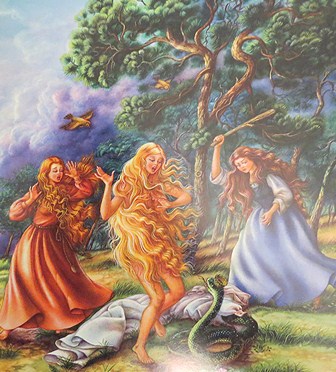 — Чем не жених тебе, — говорят, — соглашайся, сестрица.И побежали домой.Осталась Эгле одна на берегу. Солнце зашло, совсем стемнело. Страшно Эгле, да как без рубашки домой пойдешь?— Милый уж, отдай рубашку! — просит она.Уж все свое твердит:— Назовись моей невестой.— Ну, ладно, — крикнула Эгле, — будь по-твоему!Уж выполз из рукава. А Эгле схватила рубашку — и скорей за сестрами.На другое утро села Эгле у окошка пряжу прясть. Сидит — прядет, песни поет. Про ужа и думать забыла. Вдруг слышит — во дворе зашуршало, зашипело. Глянула девушка в оконце да так и обмерла со страху.Полон двор ужей! Шипят ужи, извиваются. А три самых больших, самых толстых вползли на порог, сквозь щелку под дверью в дом проскользнули.Эгле — скорей из комнаты да в клеть! Забилась в уголок, дрожит от страха.А ужи говорят отцу с матерью:— Пришли мы сватами от самого царя озерных вод. Снаряжайте вашу младшую дочь. Она за нашего господина обещала замуж пойти.Что тут делать? Пусть хоть царь, а все равно гад ползучий, уж холодный, — как за такого любимую дочь отдать! Да и отказать нельзя — сама девушка слово дала.Как раз в ту пору у них старуха-соседка гостила. Та старуха и говорит потихоньку отцу с матерью:— Отдайте вместо дочери гусыню. Где ужам разобрать!Отец с матерью так и сделали. Вынесли белую гусыню и говорят сватам:— Вот наша младшая дочь. Везите невесту к жениху.Ужи посадили белую гусыню в корыто и повезли ее со двора. Только подъехали к воротам, слышат — кукушка на заборе кукует:Ку-ку, ку-ку!Девушку припрятали,Гусыню сосватали.Ку-ку!Воротились ужи в дом, зашипели, засвистели — подавай им настоящую невесту.Опять старуха-соседка шепчет отцу с матерью:— Выведите им белую овечку.Мать с отцом привели белую овечку.— Не хотелось с дочкой расставаться, — говорят ужам, — да что поделаешь! Берите ее, ведите к жениху.Ужи повели белую овечку. Полдеревни провели, да с дерева на базарной площади опять закуковала кукушка:Ку-ку, ку-ку!Девушку припрятали,Овечку сосватали.Ку-ку!Приползли сваты назад.— Нет, — говорят, — не та невеста.А старуха-соседка все учит:— Отдайте ужам белую корову.Привели белую корову, алой лентой ей шею обвили, отдали сватам.Ужи погнали по деревне белую корову, до самой околицы довели. А за околицей на кусту кукушка сидит, по-кукушечьи говорит:Ку-ку, ку-ку!Девушку припрятали,Корову сосватали,Ку-ку!Воротились сваты, говорят:— Мы к вам с честью, а вы вот как? Три раза нас обманули! Смотрите: в четвертый обманете — не миновать вам беды. Зубами изгрызем мы ваши деревья в садах, хвостами побьем посевы на полях.Эгле услышала из клети эти слова и вышла к сватам.— Я, — говорит, — слово дала, я и отвечаю. Ведите меня к жениху.Сваты по деревне ползут, за сватами Эгле идет, за Эгле ужи в пыли вьются — невесту к жениху провожают. А кукушка за ними летит, по-кукушечьи говорит:Вот это невеста!Умна и прелестна,Стройна, точно елка,Кудри, как из шелка!Подошли к озеру. Вода в озере запенилась, забурлила и отхлынула от берега. А на прибрежном песке юноша появился — статный, красивый, в богатой одежде.— Я жених твой, — сказал Эгле юноша. — Зовут меня Жолтис. Для других людей я уж, что по земле извивается, а для тебя, девушка, сбросил я змеиную кожу, тебе одной открыл свое имя. Полюбишь меня, красавица?— Полюблю, — сказала Эгле, — буду тебе верной женой. — И пошла за женихом в подводное царство.С тех пор девять лет минуло. Эгле родила своему мужу двух сыновей и дочку. Хорошо жилось Эгле. И дети удались — ласковые, послушные, и муж ее любил и берег. Только вот затосковала Эгле по родному дому. Стало ей подводное царство немило, захотелось на отца с матерью поглядеть, ласковым словом с братьями перекинуться, с сестрами за прялкой песни спеть.Просит она мужа:— Отпусти меня, Жолтис, домой погостить, отцу с матерью показать наших деток.А Жолтис не отпускает.— Разве плохо тебе в подводном царстве? — спрашивает ее.— Нет, хорошо, — отвечает Эгле. — Да плоха та дочь, что отца и мать своих забудет навеки.— Ну, будь по-твоему, — говорит Жолтис. — Отпущу тебя, только прежде спряди ты мне эту золотую кудель.Эгле села за пряжу. День прядет, другой прядет, а кудель все не убывает. Будто даже больше становится.А старая нянюшка, что младшую дочку нянчила, поглядела, как Эгле пряжу прядет, покачала головой и говорит:— Хоть до моих лет доживешь, и то тебе не спрясть всей кудели.— А что же, нянюшка, делать? — спрашивает Эгле.— А ты накали спицу в огне, да и проткни ею кудель.Взяла Эгле спицу, накалила добела и только воткнула в кудель — вдруг выскочила из клубка большая жаба. Эта жаба в кудели сидела и выпускала изо рта золотые нити. Эгле с одного конца пряжу пряла, а с другого конца кудель еще длиннее становилась. Ну, а теперь Эгле всю кудель в одну ночь спряла.Наутро приносит она мужу пряжу и говорит:— Что ты велел, то я исполнила: исполни и ты, что обещал.— Хорошо, — отвечает Жолтис. — Я от своих слов не отказываюсь. Отпущу тебя к матери и отцу, когда ты эти башмаки сносишь.Жолтис достал из-под лавки железные курпы и подал их жене.Обула Эгле железные курпы. С утра до вечера ходит по острым камням, на скалы взбирается, а на железной подошве — хоть бы одна царапина.Нянюшка смотрит на нее и головой качает:— Зря себя, доченька, мучаешь, сто лет проживешь — сто лет курпы целы будут.— Научи, нянюшка, что делать, — просит Эгле.— Снеси кузнецу и вели их в горн бросить.Так Эгле и сделала. Кузнец перекалил железо в горне, — стало оно ломкое да хрупкое, что стекло. В один час износила Эгле курпы.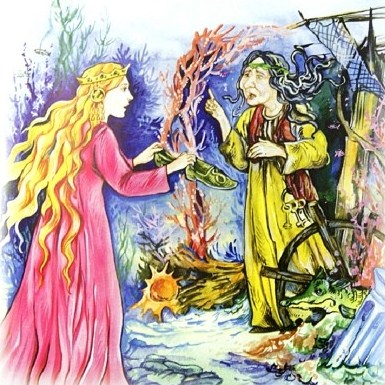 Приходит она к мужу и говорит:— Теперь отпустишь?— Отпущу, — говорит Жолтис. — Только как же ты без заячьего пирога в родном доме покажешься? Смотри, осудят тебя люди, — загордилась, скажут.Тут Эгле и вспомнила. Еще когда она маленькой была и случалось отцу с матерью куда-нибудь из дому уезжать, — никогда они с пустыми руками не возвращались. Привезут пирог, всех детей куском оделят и притом такие слова скажут: «По дороге шли, в заячий домик зашли, заяц нам пирог испек, вот и вам кусок». Так и по всей Литве исстари велось. Стыдно стало Эгле, что она дедовский обычай забыла, и побежала она печь пирог.А муж потихоньку все ведра и горшки припрятал, одно решето оставил. Как в решете воду носить, как тесто месить? Вода прольется в дырочки, мука просыплется.Но и тут старая нянюшка помогла. Она взяла ржаного мягкого хлеба и залепила дырки. Эгле замесила в решете тесто, ни капельки воды не пролила, ни горсточки муки не просыпала.Испекла Эгле пирог и стала с мужем прощаться.Муж ей говорит:— Больше девяти дней не гости, и смотри, как назад пойдешь, чтобы никто тебя не провожал. Стань на берегу и позови меня так:Если жив мой друг бесценный, —Забурли, вода проточная.Из пучины бры-зни, пена,Пена белая, молочная!Если ж милый мой убитИ в пучине темной плавает, —Над волною закипитПена красная, кровавая!— И вы, мои сыновья, и ты, дочь, слово дайте — о чем знаете, людям не рассказывать.Дали дети слово.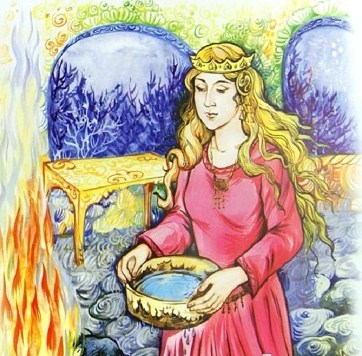 Тут Жолтис обернулся ужом и вынес жену с детьми на берег озера.Вот радости-то было, когда Эгле со своими детьми в родной дом постучалась!Отец и мать дочерью да внуками не налюбуются, братья, сестры с Эгле не наговорятся.Только соседи их дом стороной обходят. Меж собой говорят:— Вернулась ужиха с уженятами. Хорошо еще — мужа своего дома оставила. Не было бы от них беды!Братьям обидно. Стали они сестру уговаривать:— Откажись от мужа, оставайся с нами навеки. А придет муж за тобой, — мы тебя не выдадим.Эгле отвечает:— Не дело вы, братья, говорите. Как жене от живого мужа отказываться, как детей родного отца лишить! И если не придет муж за мной, я сама, как время поспеет, из вод озерных его вызову.— А как ты его вызывать станешь?— Эх, братья! — отвечает Эгле. — Не вам его звать, не вам про то и знать. А меня лучше не спрашивайте, все равно не скажу.А старуха-соседка учит братьев:— Не с той стороны, — говорит, — подступаете. Что мать не скажет — малые дети выболтают.Вот собрались братья ночью в лес коней пасти и старшего сына Эгле с собой взяли. В лесу коней на зеленую траву пустили, разложили костер и стали у мальчика выспрашивать, как отца по имени зовут и на какой он зов отзывается.Ничего им старший сын не сказал. Лаской выспрашивают — отмалчивается, побоями выпытывают — только плачет.— Ну, — говорят братья, — этот в мать пошел, может, с младшим лучше сговоримся.Утром вернулись они домой. Эгле спрашивает у сына:— Отчего у тебя, сыночек, глаза красные?— В лесу костер дымно горел, — отвечает ей сын, — вот глаза и покраснели.На следующую ночь опять пошли братья в лес коней пасти и зазвали с собой младшего сына Эгле.Да и от него ничего не добились.Вернулись наутро домой. Эгле глянула на сына и спрашивает:— Что это, сыночек, и у тебя глаза красные? Не обидели ли тебя дядюшки?— Нет, не обидели, — отвечает ей сын. — Я всю ночь не спал, коней стерег, вот и покраснели глаза.И на третью ночь собрались братья в лес. Приласкали они маленькую племянницу и с собой заманили.Была она у матери с нянюшкой любимым дитятей. Никто ее никогда и пальцем не тронул, злого слова не сказал. Вот стали ее дяди выспрашивать да выпытывать. Она в землю глазками уперлась, молчит, только головой качает: «Не знаю я ничего». А как пригрозили ей дяди гибким прутом, — она задрожала вся, побелела, что платок, да все и рассказала. И как отцово имя — сказала, и на какой он зов отзывается — открыла.Ну, дядьям только того и надо. Еще пригрозили ей, чтобы она перед матерью и словом не обмолвилась, и отвели ее домой.А сами захватили косы, пошли к озеру. Сделали они злое дело, косы о траву вытерли и воротились назад. Только стали косы в сенях вешать, услыхала Эгле железный звон, и сжалось у нее сердце.— Что, братья, — спрашивает, — так рано на работу выходили?Братья отвечают:— Густая трава по утренней росе ровнее ложится.А Эгле все душой неспокойна. В тот же день собралась она назад к мужу. У порога с матерью и отцом попрощалась, у ворот сестер, братьев обняла, — никому провожать себя не позволила.Подошла она с детьми к озеру, стала на бережку и сказала, как муж ее научил:Если жив мой друг бесценный,Забурли, вода проточная,Из пучины брызни, пена,Пена белая, молочная!Если ж милый мой убитИ в пучине темной плавает, —Над волною закипитПена красная, кровавая!Тут всколыхнулись озерные воды, пеной вспенились. Да не белая пена на волнах качается, не белая, как молоко, а красная, как кровь. И со дна голос послышался:В час туманный,В час рассветныйЯ людьми загублен злымиДочка милая,Зачем тыНазвала отцово имя?Заплакала, зарыдала Эгле. Потом обернулась к детям и сказала:— Нет у вас ласкового отца, нет у меня любимого мужа. Никто нас в подводном царстве не приветит, а под одним кровом с злыми убийцами нам не жить. Пусть же будет так, как я скажу:Верным сынам моим, юным героям,Слово сдержавшим отважно и твердо, —Дубом и ясенем стать над горою,Буре не кланяясь, выситься гордо.Дочке же — девочке, сердцем не сильной,Сердцем не сильной, не крепкой душою, —Трепетным деревом, робкой осинойВечно дрожать на болоте листвою.Мне же подняться в зеленом уборе,Елью угрюмою, елью ветвистою, —Вечно ронять мне в сумрачном гореСлезы прозрачные, слезы смолистые…И как сказала, так и сделалось. Старший сын превратился в дуб высокий, младший — в ясень, а дочь — в трепетную осину. Сама же Эгле стала над озером темною елью.С тех пор и повелись на земле ель, дуб, ясень и осина. Печальной вдовой клонит ель свои ветви долу. Чуть дохнет ветер — дрожат, точно от страха, у осины мелкие листочки. А у дуба и у ясеня стволы крепки и тверды, как сердце верного человека. А почему это так, только тот и знает, кто слыхал от дедов про бедную Эгле и про ее детей.